ABOUT THE STUDENTTITLE AND SUMMARY OF THE MASTER’S THESIS Proposed master’s thesis should haveAn objective, A brief introduction of the subject, the reason why this subject is chosen and its original value, A theoretic approach and a general outline of the method to be used, Scientific, technologic, socioeconomic contributions of the objectives to be achieved and outputs to be expected, in diverse paragraphs with brief and explicit sentences with mainlines.Keywords should be chosen concordantly to the international literature and be stated in the relevant space below the master’s thesis summary.OBJECTIVE(S) AND AIM(S) OF THE MASTER’S THESIS PROPOSAL Objectives and aims of the master’s thesis proposal should be exhibited in diverse chapters with brief and clear sentences. Objectives and aims should be distinct, measurable, realistic and achievable.SUBJECT, SCOPE AND LITERATURE SUMMARYThe scope and the boundaries of the subject, the research question/problem and significance, background, current situation, problems, deficiencies and gaps to be filled etc. of the master’s thesis proposal should be exhibited clearly by making literature search and evaluation in the related academic/technology area(s). A compendious analysis of the related literature should be submitted while making literature evaluation, not a raw literature list. (References should be given in APPENDIX-1 in accordance with the instructions taking place in http://www.sbe.sakarya.edu.tr)ORIGINAL VALUEOriginal value (academic quality, contribution, distinctness and innovation; how to overcome which deficiencies or how to develop a solution to which problem and/or how to make original methodological/conceptual/theoretical contributions in the related academic/technology area(s).) of the master’s thesis proposal should be explained in detail. (Related thesis in the Board of Higher Education (https://tez.yok.gov.tr/UlusalTezMerkezi/) should be analyzed and distinctness of the proposed thesis should be asserted. Literature apart from the proposed thesis’ subject should also be evaluated and contributions to the literature should be clarified.METHODResearch methods to be used in the thesis (including data collection tools and methods of analysis) should be explained explicitly and consistently and this research method’s suitability to the thesis’ anticipated objectives and aims should be presented.WORK-TIME CHART (*)    (*) Row and columns in the chart can commensurately be extended and increased (**) Work PackageWIDESPREAD EFFECT EXPECTED FROM THE THESIS Expected/anticipated widespread effects (scientific/academic, economic/commercial/social, to train researchers and to do new researches) from the thesis in case of passing, in other words what kind of outputs, results and effects will be obtained from the thesis should be indicated with brief and clear sentences in the following table.TABLE OF THE WIDESPREAD EFFECTS EXPECTED FROM THE THESIS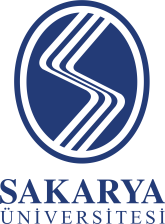 REPUBLIC OF TURKEYSAKARYA UNIVERSITYINSTITUTE OF SOCIAL SCIENCES MASTER’S THESISPROPOSAL FORM Page : 1/1Student’s Name-Surname: Supervisor: Department:Program:Co-Supervisor:Title of the Master’s Thesis: Summary of the Master’s Thesis Keywords: WP** NoWP Name/DefinitionMONTHSMONTHSMONTHSMONTHSMONTHSMONTHSMONTHSMONTHSMONTHSMONTHSMONTHSMONTHSMONTHSMONTHSMONTHSMONTHSMONTHSMONTHSMONTHSMONTHSMONTHSMONTHSMONTHSMONTHSMONTHSMONTHSMONTHSMONTHSMONTHSMONTHSMONTHSMONTHSMONTHSMONTHSMONTHSMONTHSWP** NoWP Name/Definition1234567891011121314151617181920212223242526272829303132333435361 23 4 5Widespread Effect TypesExpected/Anticipated Output, Result and Effect from the Thesis Scientific/Academic Effects(Article, Conference Proceedings, Book) Application-Oriented Effects (Product, Prototype Product, Patent, Petty Patent, Production Permit, Variation Registry, Spin-off/Start- up Company, Audiovisual Archive, Stock/Database/Authentication Production, Copyright Product, Appearing on Media, Expo, Project Market, Education etc. Academic Activity, Institution/Establishment that will use Project result and the like widespread effects.)REPUBLIC OF TURKEYSAKARYA UNIVERSITYINSTITUTE OF SOCIAL SCIENCES POST GRADUATEMASTER’S THESIS FORMPage : 1/1Master’s Thesis Proposal      Change in the Master’s Thesis Title      Change in the Master’s Thesis TopicIf it’s the change in the master’s thesis title or topic;Ex Master Thesis’ Title Approved by Institute Board:Master’s Thesis Proposal      Change in the Master’s Thesis Title      Change in the Master’s Thesis TopicIf it’s the change in the master’s thesis title or topic;Ex Master Thesis’ Title Approved by Institute Board:Master’s Thesis Proposal      Change in the Master’s Thesis Title      Change in the Master’s Thesis TopicIf it’s the change in the master’s thesis title or topic;Ex Master Thesis’ Title Approved by Institute Board:     Signature                                                                                          Signature     (Student)                                                                                        (Supervisor)Appendix: Master’s Thesis Proposal Report(The text should be at most 10 pages. 12 type size Times New Roman should be used; and 6 nk should be spaced out on both left and right sides and between paragraphs. And single space for row pitches should be preferred.)     Signature                                                                                          Signature     (Student)                                                                                        (Supervisor)Appendix: Master’s Thesis Proposal Report(The text should be at most 10 pages. 12 type size Times New Roman should be used; and 6 nk should be spaced out on both left and right sides and between paragraphs. And single space for row pitches should be preferred.)     Signature                                                                                          Signature     (Student)                                                                                        (Supervisor)Appendix: Master’s Thesis Proposal Report(The text should be at most 10 pages. 12 type size Times New Roman should be used; and 6 nk should be spaced out on both left and right sides and between paragraphs. And single space for row pitches should be preferred.)Determining and Changing the Master Thesis Topic / SAU Post Graduate Education Regulations ARTICLE 26 – (1) Determining the Master’s Thesis Topic: After completing 60 ECTS course credit, student should determine the master thesis topic at the appointed time that’s stated in the academic calendar and deliver it to the department with supervisor’s approval. Master’s thesis proposal, that’s delivered to the Institute with the decision of the Department Board, becomes definite with the Institute Board’s decision.   (2) Changing the Master’s Thesis Topic: Student should deliver the thesis proposal form with the approval of the supervisor to the department at the appointed time that’s stated in the academic calendar. Change in the thesis topic, that’s delivered to the Institute with the decision of the Department Board, becomes definite with the Institute Board’s decision.  (3) A student whose master thesis topic is changed with the Institute Board’s decision shall not deliver his/her master thesis following at least six months of the Institute Board’s Decision.Determining and Changing the Master Thesis Topic / SAU Post Graduate Education Regulations ARTICLE 26 – (1) Determining the Master’s Thesis Topic: After completing 60 ECTS course credit, student should determine the master thesis topic at the appointed time that’s stated in the academic calendar and deliver it to the department with supervisor’s approval. Master’s thesis proposal, that’s delivered to the Institute with the decision of the Department Board, becomes definite with the Institute Board’s decision.   (2) Changing the Master’s Thesis Topic: Student should deliver the thesis proposal form with the approval of the supervisor to the department at the appointed time that’s stated in the academic calendar. Change in the thesis topic, that’s delivered to the Institute with the decision of the Department Board, becomes definite with the Institute Board’s decision.  (3) A student whose master thesis topic is changed with the Institute Board’s decision shall not deliver his/her master thesis following at least six months of the Institute Board’s Decision.Determining and Changing the Master Thesis Topic / SAU Post Graduate Education Regulations ARTICLE 26 – (1) Determining the Master’s Thesis Topic: After completing 60 ECTS course credit, student should determine the master thesis topic at the appointed time that’s stated in the academic calendar and deliver it to the department with supervisor’s approval. Master’s thesis proposal, that’s delivered to the Institute with the decision of the Department Board, becomes definite with the Institute Board’s decision.   (2) Changing the Master’s Thesis Topic: Student should deliver the thesis proposal form with the approval of the supervisor to the department at the appointed time that’s stated in the academic calendar. Change in the thesis topic, that’s delivered to the Institute with the decision of the Department Board, becomes definite with the Institute Board’s decision.  (3) A student whose master thesis topic is changed with the Institute Board’s decision shall not deliver his/her master thesis following at least six months of the Institute Board’s Decision.It’s acceptedInstitute Board Date and Number: It’s acceptedInstitute Board Date and Number: It’s acceptedInstitute Board Date and Number: 0400.ENS.FR.05